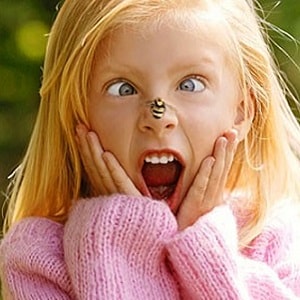 Если укусила пчела…Пчёлы и осы составляют обширную группу отряда перепончатокрылых. Контакты детей с пчёлами и осами происходят чаще, чем с другими ядовитыми животными. При поражении острое оружие с силой вонзается в кожу и токсин проникает в кровь пострадавшего. Уколы наносят только самки.Единичные укусы пчёл здоровые люди переносят легко. Они, как правило, вызывают местную реакцию. Кожа краснеет, появляется припухлость, ощущается сильная болезненность, жжение, зуд. Однако, сильную токсическую реакцию вызывают даже одиночные укусы в голову, кровеносный сосуд, в полость рта. При этом появляются головокружение, головная боль, тошнота, слабость. Иногда отмечается рвота, повышение температуры тела, обморок. Есть дети особо чувствительные к яду перепончатокрылых насекомых. Помимо обычных реакций, у них при повторном укусе возникают крапивница, слезотечение, обильные выделения из носа. В тяжёлых случаях возможен отёк гортани – осложнение, требующее экстренной медицинской помощи.Частота возникновения аллергических реакций на укус осами и пчёлами очень велика. У чувствительных детей резкая реакция может развиться в ответ на один укус. Следует заметить, что усы пчёлами более тяжелы, чем укусы ос и шмелей, так как первые оставляют в ранке жало с ядовитой железой. При нападении пчел на ребенка родителям обязательно надо знать, что делать, чтобы нейтрализовать укус пчелы.Первая помощь заключается в следующем:Обязательно надо вытащить жало пинцетом или иголкой, можно выдавить его, слегка нажав на кожу.Следует успокоить ребенка, ведь ужаленное место ужасно болит и чешется. Особенно болезненным считается укус пчелы в губу, небо, нос, голову, в этом случае надо действовать очень аккуратно. Рану желательно обработать спиртом, можно водкой, подойдет также перекись водорода, любая спиртовая настойка на травах.Можно сорвать с гряды несколько веточек петрушки, чтобы приложить к руке или лицу ребенка — это поможет немного утихомирить боль и снять воспаление. Подобный эффект оказывает лист подорожника. Хорошо помогает сок, выжатый из пары долек чеснока. Можно просто истолочь его в кашицу, затем намазать на ранку от жала. Если рядом есть соль или сода, поможет раствор столовой ложки в стакане воды. Надо просто смочить содовым или соляным раствором ужаленное место, приложить намоченную тряпочку к руке или ноге ребенка. Такое же действие при укусе пчелы оказывает растворенная в воде таблетка аспирина. Если ничего под рукой нет, нужно просто попросить ребенка смочить укушенную поверхность тела слюной или подержать в холодной воде, это снимет болевые ощущения. Часто после укуса пасечники натирают ужаленные места половинкой таблетки валидола или медом, это снимает зуд, рекомендуется воспользоваться таким способом.Чтобы у ребенка не поднялась температура, надо дать ему таблетку супрастина или димедрола. Желательно заставлять малыша пить много воды и другой жидкости, но только холодной.Пчелиный яд быстро распространяется по телу, вот почему не стоит давать ребенку горячий чай, это усилит его впитывание в кровь. Если проявляются аллергические реакции, лечить малыша самостоятельно не следует, тут надо сразу вызывать врачей.